STAWKI RYCZAŁTOWE OBOWIĄZUJĄCE  W PROGRAMIE   Tab. 1 - Koszty podróży, ubezpieczenia zdrowotnego, OC, NNW, koszty opłat wizowych lub związanych z legalizacją pobytu  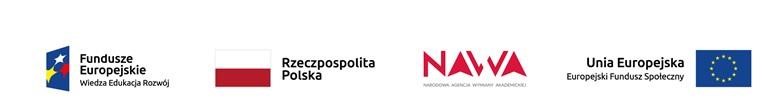 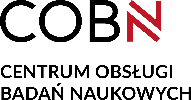 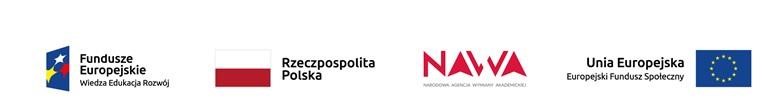 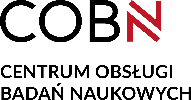  Tab. 2 - Koszty utrzymania   Odległość w linii prostej między miejscem zamieszkania uczestnika a miejscowością pobytu (w km) :  wysokość stawki zryczałtowanej na osobę :  poniżej 500  1 000,00 zł  500 - 999  2 000,00 zł  1 000 – 2 999  3 000,00 zł  3 000 – 6 000  4 000,00 zł  powyżej 6 000  5 000,00 zł  Liczba dni pobytu  W przypadku wyjazdu/przyjazdu do krajów OECD, a także miast z krajów spoza OECD znajdujących się w pierwszej 50-tce raportu MERCER2  W przypadku pozostałych krajów  5  4 000,00 zł  3 000,00 zł  6  4 420,00 zł  3 260,00 zł  7  4 840,00 zł  3 520,00 zł  8  5 260,00 zł  3 780,00 zł  9  5 680,00 zł  4 040,00 zł  10  6 100,00 zł  4 300,00 zł  11  6 520,00 zł  4 560,00 zł  12  6 940,00 zł  4 820,00 zł  13  7 360,00 zł  5 080,00 zł  14  7 780,00 zł  5 340,00 zł  15  8 200,00 zł  5 600,00 zł  16  8 450,00 zł  5 760,00 zł  17  8 700,00 zł  5 920,00 zł  18  8 950,00 zł  6 080,00 zł  19  9 200,00 zł  6 240,00 zł  20  9 450,00 zł  6 400,00 zł  21  9 700,00 zł  6 560,00 zł  22  9 950,00 zł  6 720,00 zł  23  10 200,00 zł  6 880,00 zł  24  10 450,00 zł  7 040,00 zł  25  10 700,00 zł  7 200,00 zł  26  10 950,00 zł  7 360,00 zł  27  11 200,00 zł  7 520,00 zł  28  11 450,00 zł  7 680,00 zł  29  11 700,00 zł  7 840,00 zł  30  12 000,00 zł  8 000,00 zł  